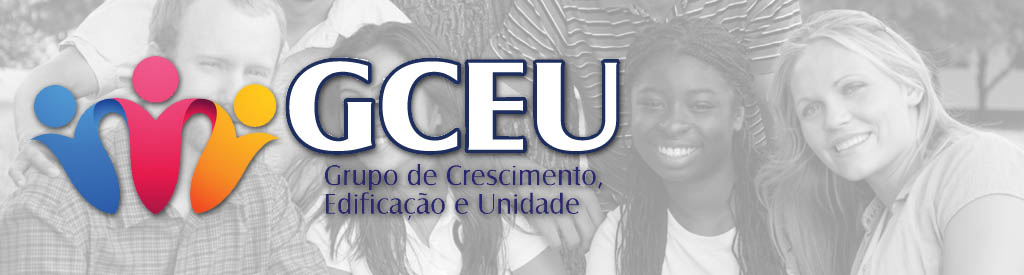 Uma visita inesperada. Quebra Gelo – Você já recebeu uma visita inesperada? Como foi? Passagem Bíblica. Lucas 19:1-10Versículo para Memorizar. Lucas 19:9 - E disse-lhe Jesus: Hoje veio a salvação a esta casa, pois também este é filho de Abraão.DESENVOLVIMENTO DO TEMA: O texto que lemos é a narrativa da visita inesperada de Jesus a casa de um homem chamado Zaqueu. Ele era o responsável pela coleta de impostos em Jericó. Os coletores de impostos eram odiados pelos seus compatriotas judeus, que os viam como traidores trabalhando para o Império Romano. Porem a história deste homem foi mudada quando ele foi surpreendido por uma notícia inesperada. Qual era a notícia? Jesus ESCOLHEU sua casa para pousar. (passar um tempo ou uma noite).  Por que Jesus Escolheu a casa de Zaqueu para pousar?1° POR QUE ZAQUEU DESEJAVA VER A JESUS. E NÃO PERDEU A OPORTUNIDADE.Isaías 55:6 - Buscai ao SENHOR enquanto se pode achar, invocai-o enquanto está perto.- Nenhuma das dificuldades que se apresentaram para Zaqueu: A multidão e sua pequena estatura o fez mudar seus planos de ver a Jesus. Ele fez o que precisava ser feito para ver o Salvador. (Lucas 19:4 - E, correndo adiante, subiu a um sicômoro para o ver; porque havia de passar por ali).Muitas pessoas desejam ver a Jesus. Mas, não estão dispostas a fazer nenhum esforço para que isso aconteça.2° POR QUE JESUS SEMPRE ESTA ATENTO AOS DESEJOS E INTENÇÕES DO NOSSO CORAÇÃO.Salmos 139:1 - SENHOR, tu me sondaste, e me conheces.Lucas 19:3 - E procurava ver quem era Jesus, e não podia, por causa da multidão, pois era de pequena estatura.3° ASSIM COMO ZAQUEU NÃO SE IMPORTOU EM SUBIR EM UMA ARVORE PARA VER JESUS. JESUS TAMBÉM NÃO SE IMPORTOU EM ENTRAR EM SUA CASA.Lucas 19:7 - E, vendo todos isto, murmuravam, dizendo que entrara para ser hóspede de um homem pecador.Tiago 4:8a - Chegai-vos a Deus, e ele se chegará a vós. 4° QUANDO JESUS ENTRA EM NOSSA CASA SEMPRE HÁ MUDANÇA NA NOSSA VIDA.Nós nos arrependemos dos nossos pecados.Descobrimos que fazemos parte da Família de Deus.Deixamos de estar perdidos pois fomos encontrados.(Ler) Lucas 19:8-10ConclusãoHoje Jesus continua passando pelas cidades e agora de uma maneira sobrenatural faz a mesma afirmação feita a Zaqueu: “HOJE ME CONVEM POUSAR EM TUA CASA” em outras palavras Jesus esta dizendo Hoje eu DESEJO pousar em tua casa. Quantos de nós estamos precisando ouvir isso de Jesus? Então haja como Zaqueu Busque estar onde Jesus esta. Importante: Rede de Jovens e Adolescentes Dia 05 de Junho multiplique a informação no seu GCEU. Nova data do Divisor de águas 03 a 05 de JULHO.